ПРОТОКОЛ №1 публичных слушаний проекту решения Совета Мунайкинского сельского поселения Менделеевского муниципального района Республики Татарстан «О внесении изменений в  Правила землепользования и застройки муниципального образования «Мунайкинское сельское поселение»  Менделеевского муниципального района Республики Татарстан»	д. Мунайка                                                                                           23 апреля 2021 годаПубличные слушания прошли в 17.00 часов по адресу: Республика Татарстан, Мунайкинское сельское поселение, д. Мунайка, ул. Строителей, д. 12, актовый зал здания СДК Мунайкинского сельского поселения Менделеевского муниципального района Республики Татарстан.Присутствовали:1. Председатель: Кириллов Руслан Михайлович - руководитель Исполнительного комитета Мунайкинского сельского поселения Менделеевского муниципального района Республики Татарстан;2. Заместитель председателя: Абубакиров Ильдар Шавктович -  депутат Совета Мунайкинского сельского поселения;3. Секретарь: Сазонова Лариса Тимерхановна – секретарь Исполнительного комитета Мунайкинского сельского поселения Менделеевского муниципального района Республики Татарстан;4.  Член комиссии: Садриева Зольфия Мунзировна – Депутат Совета Мунайкинского сельского поселения;5. Жители Мунайкинского сельского поселения Менделеевского муниципального района Републики Татарстан.Повестка дня:1. О рассмотрении проекта решения Совета Мунайкинского сельского поселения Менделеевского муниципального района Республики Татарстан «О внесении изменений в  Правила землепользования и застройки муниципального образования «Мунайкинское сельское поселение»  Менделеевского муниципального района Республики Татарстан» утвержденными решением Совета Мунайкинского сельского поселения от 06.06.2013 №79.  2. Принятие решения по указанному вопросу.Выступали:Председатель комиссии – Кириллов Руслан Михайлович ознакомил присутствующих с порядком проведения публичных слушаний и регламентом выступлений. Секретарь комиссии – Сазонова Л.Т. информировала присутствующих о том, что на период публичных слушаний данные были размещены для ознакомления на официальном сайте Менделеевского муниципального района в сети «Интернет», в средствах массовой информации. С документами можно было ознакомиться в актовом зале Исполнительного комитета Мунайкинского сельского поселения Менделеевского муниципального района по адресу: Республика Татарстан, Мунайкинское сельское поселение, д. Мунайка, ул. Строителей, д. 12.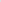 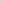 Член комиссии – Абубакиров И.Ш. ознакомил присутствующих о необходимости установления предельных размеров земельных участков. Участники публичных слушаний предложений и замечаний, касающихся рассматриваемого вопроса, для включения их в протокол публичных слушаний не выразили.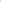 После обсуждения решили одобрить внесение изменений: в раздел «Градостроительные регламенты. Жилые зоны.» статьи 35 «Виды территориальных зон, обозначенных на карте градостроительного зонирования» дополнить пунктом 3 следующего содержания: «Предельные размеры земельных участков: Минимальный размер земельных участков с видом разрешенного использования «индивидуальное жилищное строительство», «для ведения личного подсобного хозяйства» – 1 000 кв.м.            Максимальный размер земельных участков с видом разрешенного использования «индивидуальное жилищное строительство» – 2500 кв.м, «для ведения личного подсобного хозяйства» – 5000 кв.м.». Итоги публичных слушаний:Публичные слушания по рассмотрению проекта решения Совета Мунайкинского сельского поселения Менделеевского муниципального района Республики Татарстан «О внесении изменений в  Правила землепользования и застройки муниципального образования «Мунайкинское сельское поселение»  Менделеевского муниципального района Республики Татарстан считать состоявшимися, Протокол по результатам публичных слушаний разместить на официальном сайте Менделеевского муниципального района https://mendeleevsk.tatarstan.ru/ в разделе «Мунайкинское сельское поселение», на портале правовой информации Республики Татарстан.Председатель                                                                            Р.М.КирилловСекретарь                                                                                  Л.Т.Сазонова Заключение № 1о результатах проведения публичных слушаний по проекту решения Совета Мунайкинского сельского поселения Менделеевского муниципального района Республики Татарстан «О внесении изменений в  Правила землепользования и застройки муниципального образования «Мунайкинское сельское поселение»  Менделеевского муниципального района Республики Татарстан»   	д. Мунайка 	                                                23 апреля 2021 годаПубличные слушания прошли в 17.00 часов по адресу: Республика Татарстан, Мунайкинское сельское поселение, д. Мунайка, ул. Строителей, д. 12, актовый зал здания СДК Мунайкинского сельского поселения Менделеевского муниципального района.Предмет публичных слушаний: Обсуждение проекта решения Совета Мунайкинского сельского поселения Менделеевского муниципального района Республики Татарстан «О внесении изменений в  Правила землепользования и застройки муниципального образования «Мунайкинское сельское поселение»  Менделеевского муниципального района Республики Татарстан» раздел «Градостроительные регламенты. Жилые зоны.» статьи 35 «Виды территориальных зон, обозначенных на карте градостроительного зонирования» дополнить пунктом 3 следующего содержания: «Предельные размеры земельных участков: Минимальный размер земельных участков с видом разрешенного использования «индивидуальное жилищное строительство», «для ведения личного подсобного хозяйства» – 1 000 кв.м.            Максимальный размер земельных участков с видом разрешенного использования «индивидуальное жилищное строительство» – 2500 кв.м, «для ведения личного подсобного хозяйства» – 5000 кв.м.».  Информация о проведении публичных слушаний опубликована на официальном сайте Менделеевского муниципального района https://mendeleevsk.tatarstan.ru/ в разделе «Мунайкинское сельское поселение», на портале правовой информации Республики Татарстан.В период публичных слушаний с 23.03.2021г. по 22.04.2021г. предложений и замечаний по вышеуказанному проекту в Исполнительный комитет Мунайкинского сельского поселения Менделеевского муниципального района Республики Татарстан не поступало.Во время проведения публичных слушаний 23 апреля 2021 года замечаний и предложений от участников публичных слушаний не поступило.Выводы и рекомендации о результатах проведения публичных слушаний по проекту решения Совета Мунайкинского сельского поселения Менделеевского муниципального района Республики Татарстан «О внесении изменений в  Правила землепользования и застройки муниципального образования «Мунайкинское сельское поселение»  Менделеевского муниципального района Республики Татарстан»:1. Рассмотрев предоставленные материалы по вышеуказанному проекту, протокол публичных слушаний, замечания и предложения участников публичных слушаний, считать, что процедура проведения публичных слушаний соблюдена и соответствует требованиям действующего законодательства Российской Федерации и муниципальным правовым актам. В связи, с чем признать публичные слушания по рассмотрению проекта решения Совета Мунайкинского сельского поселения Менделеевского муниципального района Республики Татарстан «О внесении изменений в  Правила землепользования и застройки муниципального образования «Мунайкинское сельское поселение»  Менделеевского муниципального района Республики Татарстан», СОСТОЯВШИМИСЯ.2. Рекомендовать Совету Мунайкинского  сельского поселения Менделеевского муниципального района Республики Татарстан обратиться в Совет Менделеевского муниципального района по внесению в Правила землепользования и застройки муниципального образования «Мунайкинское сельское поселение» Менделеевского муниципального района Республики Татарстан следующих изменений:​​Внести в «Правила землепользование и застройки муниципального образования «Мунайкинского сельское поселение» Менделеевского муниципального района Республики Татарстан», утвержденные решением Совета Мунайкинского сельского поселения от 06.06.2013 №79 «Об утверждении Правил землепользования и застройки муниципального образования «Мунайкинского сельское поселение» Менделеевского муниципального района Республики Татарстан», следующие изменения:раздел «Градостроительные регламенты. Жилые зоны.» статьи 35 «Виды территориальных зон, обозначенных на карте градостроительного зонирования» дополнить пунктом 3 следующего содержания: «Предельные размеры земельных участков: Минимальный размер земельных участков с видом разрешенного использования «индивидуальное жилищное строительство», «для ведения личного подсобного хозяйства» – 1 000 кв.м.            Максимальный размер земельных участков с видом разрешенного использования «индивидуальное жилищное строительство» – 2500 кв.м, «для ведения личного подсобного хозяйства» – 5000 кв.м.». 3. Разместить данное заключение на официальном сайте Менделеевского муниципального района https://mendeleevsk.tatarstan.ru/ в разделе «Мунайкинское сельское поселение», на портале правовой информации Республики Татарстан.
Приложение:Протокол публичных слушаний от 23 апреля 2021 годаПредседатель                                                                          Р.М.КирилловСекретарь                                                                                 Л.Т.Сазонова